СОВЕТ ДЕПУТАТОВ ГОРОДА НОВОСИБИРСКА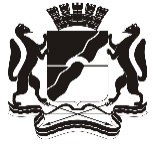 РЕШЕНИЕВ соответствии с Федеральными законами от 05.04.2013 № 44-ФЗ «О контрактной системе в сфере закупок товаров, работ, услуг для обеспечения государственных и муниципальных нужд», от 14.03.2022 № 60-ФЗ «О внесении изменений в отдельные законодательные акты Российской Федерации», от 14.07.2022 № 236-ФЗ «О Фонде пенсионного и социального страхования Российской Федерации», Законом Новосибирской области от 30.10.2007 № 157-ОЗ «О муниципальной службе в Новосибирской области», руководствуясь статьей 36 Устава города Новосибирска, статьей 24 Регламента Совета депутатов города Новосибирска, Совет депутатов города Новосибирска РЕШИЛ:1. Внести в Положение об аппарате Совета депутатов города Новосибирска, принятое решением городского Совета Новосибирска от 25.04.2007 № 577 (в редакции решений Совета депутатов города Новосибирска от 19.09.2007 № 657, от 23.09.2009 № 1379, от 29.10.2012 № 712, от 17.12.2012 № 783, от 24.12.2014 № 1277, от 28.10.2015 № 79, от 22.03.2017 № 385, от 28.10.2020 № 51, от 27.10.2021 № 221), следующие изменения:1.1. В пункте 3 статьи 2 слова «, муниципальными органами» исключить.1.2. В пункте 2 статьи 7:1.2.1. Подпункт 10 изложить в следующей редакции:«10) подготовка заключений по протесту прокурора (далее – протест), представлению прокурора, за исключением представления по вопросам организационного и иного обеспечения деятельности Совета (далее – представление), требованию прокурора об изменении нормативного правового акта (далее – требование), поступившим в Совет, учет протестов, представлений, требований и результатов их рассмотрения, подготовка письменной информации (сообщения) прокурору, внесшему протест, представление, требование, о принятом решении Совета по результатам рассмотрения соответствующего протеста, представления, требования, а также о результатах принятых мер по представлению;».1.2.2. Подпункт 13 изложить в следующей редакции:«13) подготовка аналитических справок на заключение по результатам антикоррупционной экспертизы, проведенной федеральным органом исполнительной власти в области юстиции, заключение по результатам независимой антикоррупционной экспертизы, поступившие в Совет, подготовка письменной информации субъекту, представившему соответствующее заключение, о результатах его рассмотрения;».1.3. В пункте 2 статьи 11:1.3.1. Подпункт 7 после слова «информации» дополнить словами «и социальных сетях».1.3.2. Подпункт 11 изложить в следующей редакции:«11) организация работы официального сайта Совета в информационно-телекоммуникационной сети «Интернет» (далее – официальный сайт), персональных страниц Совета в социальных сетях (далее – персональные страницы), а также создание фото- и видеоматериалов с мероприятий Совета для использования в качестве иллюстраций к пресс-релизам, публикациям на официальном сайте и персональных страницах;».1.4. В пункте 2 статьи 13:1.4.1. В подпункте 3 слова «Пенсионного фонда» заменить словами «Фонда пенсионного и социального страхования».1.4.2. Подпункт 10 дополнить словами «, анализ сведений о доходах, расходах, об имуществе и обязательствах имущественного характера, представляемых муниципальными служащими».1.5. В пункте 2 статьи 15:1.5.1. Подпункты 1, 2 изложить в следующей редакции:«1) разработка плана-графика закупок, подготовка изменений для внесения в план-график закупок, размещение в единой информационной системе в сфере закупок плана-графика закупок и внесенных в него изменений;2) осуществление подготовки и размещения в единой информационной системе в сфере закупок извещений об осуществлении закупок, документации о закупках (в случае, если Федеральным законом от 05.04.2013 № 44-ФЗ «О контрактной системе в сфере закупок товаров, работ, услуг для обеспечения государственных и муниципальных нужд» предусмотрена документация о закупке) и проектов контрактов, подготовки и направления приглашений принять участие в определении поставщика (подрядчика, исполнителя);».1.5.2. В подпункте 4 слова «котировочных, аукционных и конкурсных комиссий» заменить словом «комиссии».1.5.3. Подпункт 7 изложить в следующей редакции:«7) осуществление подготовки и направления в федеральный орган исполнительной власти, уполномоченный на осуществление контроля в сфере закупок, обращения о включении информации об участнике закупки или о поставщике (подрядчике, исполнителе) в реестр недобросовестных поставщиков (подрядчиков, исполнителей).».2. Решение вступает в силу со дня его принятия, за исключением пункта 1.1, подпункта 1.4.1, вступающих в силу с 01.01.2023.3. Контроль за исполнением решения возложить на постоянную комиссию Совета депутатов города Новосибирска по контролю за исполнением органами местного самоуправления и их должностными лицами полномочий по решению вопросов местного значения.От 26.10.2022г. Новосибирск№ 443О внесении изменений в Положение об аппарате Совета депутатов города Новосибирска, принятое решением городского Совета Новосибирска от 25.04.2007 № 577 Председатель Совета депутатов                                   города НовосибирскаД. В. Асанцев              